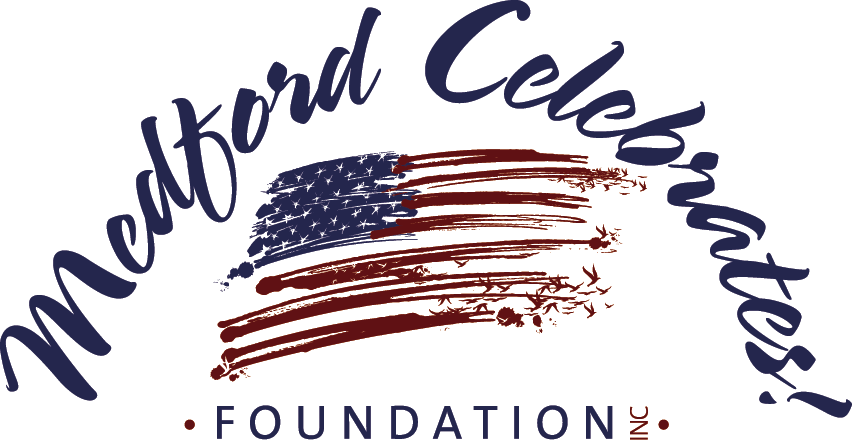                 April 2024To:	 Invited VendorsFrom:	 Medford Celebrates Foundation, Inc. 			                   Re:	 Food Vending Spaces AvailableEvent:	 Independence Day Celebration, Freedom Park, Medford, NJDate:	 WEDNESDAY, JULY 3rd, 2024 from 6:00 pm - 10:00 pm (Raindate:  SATURDAY, July 6th)   The Medford Celebrates Foundation, Inc. (MCF) is excited to be offering food, non-profit and other vendors an opportunity to participate in Medford Township’s Independence Day Celebration and fireworks display. This year’s event will be held from 6:00 pm - 10:00 pm on WEDNESDAY, JULY 3rd.  (The raindate is Saturday, July 6th)      This is one of Medford’s largest events, over 20,000 area.  MCF is the fundraiser and planner helping Medford Township stage the evening -long event. Event attractions (beyond the large fireworks display) include entertainment for children, live music, food and much, much more. We want to enhance the attendees’ experience and accommodate the crowds by providing a diversity of food, non-alcoholic drink and other vendor specialties at strategically placed locations in Freedom Park – and you are invited to participate!TO PARTICIPATE: Vendors must submit a complete application packet.  MCF reviews and accepts or rejects applications and assigns spaces to vendors in Freedom Park in its sole discretion.  We generally review and make decisions about applications on a first-come first serve basis. Space is limited. Application packets must include the following:1. Completed Application Form (attached);2. Certificate of Insurance in the minimum amount of $1million general liability insurance coverage 
              with Medford Township and Medford Celebrates Foundation, Inc. as additional insured certificate 
              holders; 3. Current County Health Department Certificate; and4. Food Handlers permit issued by Medford Twp., call the Clerk’s Office (609) 654-2608 x334  IMPORTANT: If your vending operation includes the use of any open flame or flame-producing device, a Township of Medford Fire Permit will also be required. Upon approval of your application by MCF, a Type 1 permit request must be filed and remitted directly to the Township of Medford Fire Division, with a copy sent to MCF. This application is available at www.medfordfire.org/forms/permit.pdf. A separate fee of $42 for the Fire Permit is required for each vending spot.VENDOR PERMIT FEE: Make checks payable to Medford Celebrates Foundation, Inc.Vendor permit…………………………………………..…$500Medford resident or business ……..…$300Activity Vendor (Face Painter/Spin Art, etc)……………...$150 For the event, vendors must be self-contained, and bring their own tables, chairs, tents and generators if needed. GENERATORS CANNOT EXCEED 60 DECIBLES.  NO electricity or water will be provided.  After your application is received and approved, you will be notified by mail about your opportunity to participate. This may include limiting the items you can sell and setting a specific location at Freedom Park at which you may sell items.  Any attempt to sell items that are not approved in advance may result in your ejection from the event without refunding your fee.  For more information, call during business hours to (609) 654-2608 x330 or e-mail info@medfordnjcelebrates.org.2024 INDEPENDENCE DAY CELEBRATION and FIREWORKS DISPLAYWEDNESDAY, JULY 3rd     |     6:00pm - 10:00pm     |     Freedom Park, Medford, NJREPLY REQUIRED by JUNE 10, 2024  |  SPACE LIMITED  |  APPLICATIONS REVIEWED FIRST COME, FIRST SERVE2024 Vendor ApplicationVendor Business Name:	D/B/A:	Contact Person:	Street Address:	City _____________________________________________________State _______ Zip ______________Business #: (_____) _____________   Cell #: (_____) _____________   Other #: (_____) ______________Email: ____________________________________________   Fax #: (_____) ______________________Description of proposed menu or offerings: (**List all items that you propose to sell.  No additions or changes to this menu/offerings will be permitted) _________________________________________________________________________________________________________________________________________________________________________________________________________________________________________________________________________________Description of set-up: (trailer, tents & tables, generator, fryers, etc.) _________________________________________________________________________________________________________________________________________________________________________________________________________________________________________________________________________________Enclosures:____ APPLICATION____ FEE____ CERTIFICATE OF INSURANCE____ HEALTH DEPT CERTIFICATE     ____ MEDFORD FOOD HANDLERS PERMIT ____ MEDFORD FIRE PERMIT (if applicable)To apply for a permit, return this form, event fee and other documentation by June 10, 2024 to:Vendor Coordinatorc/o Medford Celebrates Foundation, Inc.P.O. Box 933, Medford, NJ 08055-0933By submitting an application, you agree to the terms and conditions set forth in the accompanying letter.For additional information or help with your application, contact (609) 654-2608 x330 or info@medfordNJcelebrates.org